Функциональные стили речи и их особенности. Разговорный стиль речи.Цели:Образовательные:углубить представление о функциональных стилях речи (разговорном, научном, официально-деловом, публицистическом, художественном), их общей характеристике: назначении, сферах использования, речевых жанрах, стилевых особенностях.Развивающие:развивать логическое мышление, память, способность к анализу; формировать навыки самоконтроля.развивать умение из текста выделять главное и обобщать полученный материал.развивать навыки пользоваться словарями.Воспитательные:воспитывать культуру речи студентов: соблюдать речевые нормы РЛЯ.воспитывать интерес к предмету.воспитывать умение высказывать собственную точку зрения.Орг. МоментПовторение, пр-ка д.з. (сочинение, язык и речь)	)Вступит. БеседаАктуализация знаний (стили речи)Слово учителя (чередуется с фронт. беседой)Функциональный стиль речи представляет собой определенную систему языка, которая отвечает за цели и условия общения в определенной сфере и сочетает в себе совокупность стилистических языковых средств. По своей сущности функциональные стили неоднородные, они отличаются друг от друга четко определенной жанровой разновидностью, терминологией и литературной подачей.Виды функциональных стилей речи. (схема)В зависимости от сфер общественной жизни, в которой на сегодняшний день применяется язык, выделяют такие функциональные стили: официально-деловой, научный, публицистический, разговорно-обиходный и художественный.Разговорный стиль. Это самый древний стиль речи, с него всё начиналось. Главное назначение любого языка – это прежде всего общение между людьми, поэтому разговорный стиль можно считать наиболее востребованным в нашей жизни. Интересно, что этот стиль в разные эпохи имел свои лексические и грамматические особенности, и именно по культуре разговорной речи можно судить об общем уровне культуры отдельных людей, какой-либо социальной группы или нации в целом.   Разговорная речь – живая речь, в ней часто употребляются разговорно-бытовые слова, неуместные в других стилях, а иногда и придуманные прямо на ходу (особенно у маленьких детей: «Мама, купи мне лежательные  санки!»)Часто фразы людей невозможно понять в отрыве от контекста. Например: «Еду себе, никого не трогаю, и тут – бах!» (Сама ситуация описывается невербальными средствами: жестами и мимикой). Наиболее часто разговорный стиль используется в диалогах.Каждому человеку присущи индивидуальные особенности речи и письма. В криминалистике даже есть такое понятие, как «языковой паспорт». По этому «паспорту» человека можно опознать не хуже, чем по отпечаткам пальцев. Специалисты-лингвисты по речи человека могут определить, из какой он местности, пол, примерный возраст, образование, профессию, наличие судимости, индивидуальные черты  характера, наличие психических расстройств, отношение к различным сферам жизни. По голосу человека можно определить, помимо пола и возраста,  примерный рост, полноту и другие особенности внешности. Известен случай, когда по записке, оставленной грабителем, его разыскали: по почерку определили, что у преступника не видит левый глаз.Таким образом, разговорный стиль каждого человека индивидуален. Но можно выделить и общие черты этого стиля: эмоциональность, неподготовленность, неофициальность, упрощённость, возможно наличие просторечной и диалектной лексики, междометий и звукоподражательных слов.Синтаксические конструкции обычно простые, предложения, в основном, не осложнены обособленными определениями и  обстоятельствами. Однако обращения, вводные слова (впрочем, во-первых, по-моему, к сожалению, говорят, кажется и др.), а также сравнительные обороты  встречаются нередко. Для разговорного стиля характерны также неполные предложения.Прекрасная иллюстрация живого разговорного стиля – такой популярный жанр устного народного творчества, как анекдот. Причём многие анекдоты состоят исключительно из диалога, но по репликам легко угадать героев и ситуацию:- Поздравляю! Вы только что на «отлично»  сдали испанский язык, но мы изучали французский.- Простите, профессор, вчера ночью случайно не ту книжку с полки взял. - Что ты до сих пор не избавился от этой старой «Волги», ты ж со своей болезнью давно за руль не садишься?!- На всякий случай храню. Сын додумался «Приору» купить. Сам подумай, вот продам свою старушку, на чём тогда этот Жигуль до сервиса буксировать?  Составление обобщающей таблицы по теме “Функции, сфера и назначение разговорного стиля речи”сферы применения разговорного стиля «Средства языка, характерные для разговорного стиля» - Одним из самых распространённых жанров письменной речи разговорного стиля является письмо. Чтобы уметь писать интересные и содержательные письма, необходимо знать правила, законы эпистолярного жанра. Особенности письма- что такое письмо? текст на бумаге или других материалах, используемый при переписке между двумя и более адресатами.Начинать письмо следует с обращения к адресату. Это обращение сразу задаёт нужный тон и определяет восприятие письма. Например, слово уважаемый звучит нейтрально, с оттенком холодной официальности, а дорогой – передаёт личную заинтересованность писавшего. Воспитанный человек обратится к своему адресату глубокоуважаемый или многоуважаемый. В переписке с зарубежным корреспондентом принято обращение господин. Однако, если вы близко знакомы с адресатом, можно написать дорогой.(Учащиеся записывают в тетрадях примеры обращений.)Часто бывает необходимо поблагодарить адресата за что-либо: за помощь, за поздравление, за подарок. В русском речевом этикете существует целый ряд формул благодарности: Спасибо Вам (тебе); Большое (огромное) спасибо; Благодарю Вас (тебя); Я хочу поблагодарить Вас (тебя); Мне хочется выразить Вам (тебе) свою благодарность (признательность); Позвольте Вас поблагодарить. (Учащиеся записывают в тетрадях примеры благодарностей.)Перед вами образец фрагмента письма писателю Владимиру Яковлевичу Лакшину Ивана Сергеевича Соколова-Микитова, писателя, рассказчика, очеркиста, отличавшегося пристальным вниманием к человеку, природе, животным.23 июня 1969. Карачарово.Дорогой Владимир Яковлевич!Посылаю последнюю страничку “Вертушинки”. Благодарю за доброту, дружеское письмецо.… Радуюсь тому, что ваш славный корабль продолжает свой путь, минуя подводные и надводные рифы. Прошу передать привет друзьям новомировцам.Дружески обнимаю.И. Соколов-Микитов.P.S . Если возможно, пошлите, пожалуйста, в Карачарово седьмую книжку “Нового мира”, когда она появиться на божий свет.Можно выделить основные компоненты письма: начало (дата, место, форма обращения к адресату); основная часть (деловая или служебная информация, просьбы, предложения, пожелания, приветы родным и знакомым);конец (пожелания адресату, подпись); дата и местонахождение отправителя письма (если они не были указаны в самом начале); Post sckriptum (P .S.): используется, когда нужно добавить важную информацию. (Учащиеся записывают в тетрадях компоненты письма.)Слово учителя.Мы отвыкли от тёплых душевных писем, от деликатных слов, любезных обращений. Но потребность в общении осталась. Трудно представить себе современного школьника, который бы не стремился к ежедневному общению. Оказалось, что самым популярным является общение при помощи SMS-сообщений. Но учащиеся сознаются, что не всегда соблюдают правила русского языка. Ребята, а вы при написании SMS -сообщений соблюдаете правила? (Учащиеся отвечают, что пишут SMS-сообщения, не задумываясь о правилах их составления и написания.) Хотелось бы вам грамотно писать SMS? Беседа.- По своей структуре чем является SMS -сообщение? (SMS-сообщение является письмом.)
- К какому стилю речи относится? (Относится к разговорному стилю речи.) 
- SMS – это новая форма речевого общения, и поэтому не все умеют грамотно писать SMS. На уроке мы постараемся восполнить этот пробел.
- Давайте определим одну из целей нашего урока. (Познакомиться с правилами общения при помощи SMS.)Знакомство с историей появления SMS.Расшифруйте аббревиатуру SMS . (Учащиеся оказываются в затруднении.)SMS – это стандартная служба коротких сообщений, позволяющая обмениваться между пользователями короткими текстовыми сообщениями. Первое короткое текстовое сообщение было передано в 1992 году по каналам передачи сигналов европейской сети GSM . Придумал SMS Нейл Папуорти – инженер фирмы Vodafon . Он же отправил первую в мире SMS -ку. Случилось это под Рождество в 1992 году. В послании так и значилось: “Merri Christmas-92”. Однако после об этой новой технологии забыли. Лишь в 2000 году сотовые компании ввели услугу Short Message Service , то есть SMS. [ По материалам интернет.]Беседа.- Какими символами вы чаще всего пользуетесь при составлении SMS? (Учащиеся называют смайлики.)
- Пользуетесь ли вы шаблонами при отправке SMS? (Нет.) Почему?(В шаблонах даются только стандартные вопросы, ответы, поздравления. Интереснее составлять SMS самим.)- Могут ли, по вашему мнению, SMS передавать интонационные особенности предложения? ( SMS не могут передать все интонационные особенности предложения.)
- Используете ли вы вежливые слова? (Да.)Вежливые слова в SMS .многие искажают написание вежливых слов.Спасибо - “посиба”, “спс”, “псип”;
Пожалуйста – “пожалусто”, “пжл”, “плиз”, “пжалста”;
Здравствуйте – “здрасте”, “дарова”;
С днем рождения – “с др”;
С праздником – “с празнегом”;
До свидания – “досвидос”, “поке”, “пок”, “поки”.- Нельзя допускать в своей речи – ни в письменной, ни в устной – коверкания русских слов, употребления жаргонизмов. Умение грамотно оформлять свои мысли говорит о вашей культуре речи, о культуре вообще.Исследовательская работа. (Выполнение упражнений.)- Прочитайте предложения из “эсэмэсок”, содержащие обращения.- Выделите обращения, расставьте недостающие знаки препинания. (Один ученик работает у доски, остальные пишут в тетрадях.)Привет солнышко письмо дошло спасибо скоро отвечу твой лучик Марина.Катюш перезвони мне на домашний.Чем занимаешься Даш.Привет Вася как дела Вась давай на физике махнемся вариантами.Лапа с 8 Марта тебя целую желаю счастья красоты и больших успехов.Оля привет скажи пожалуйста номер Вали а то у меня комп не работает.- Прочитайте диалог двух друзей, представляющий собой SMS-переписку. Найдите в нём ошибки, исправьте их. В правую колонку запишите окончательный вариант.Превед-)ПретКак дела.норм.Чво делаешь?ниче.пшли гулять?Ок.-)А ты чво?в комп рубаюсь, веселоОй, ща предки прийдутХа-))), лан байПока.- Прочитайте реплики из SMS -диалогов.- Почему эти предложения нельзя считать правильными? (Употребляются жаргонные и обидные слова в адрес друг друга. Культурный человек даже в SMS-ках не будет так писать.)- Исправьте диалоги так, чтобы их можно было легко понять.1.- Дай списать ПЛЗ?
- Перебьёшьсо!
- Ну пожалста!..
- Нефиг!
- Тож.2.- Приф.
- Здрасть.
- Как делы?
- Норм, а у тя?- Исправьте ошибки, допущенные в SMS , запишите в тетрадях правильный ответ.нi как делишки.ни чё сибе.:-) споки нокиЧё задали по алгебреСкажи ща плиз. Оч прошу.Не я сеня не могу!А чё эт тя так заинтересовала? Ась?Ок пасибя сеня к те зайду за бумагой по биологии, ме оч нада дашь?По окончании работы проверяется правильность выполнения задания.Систематизация полученных знаний.- Что повторили сегодня на уроке? (Повторили о характерных особенностях, сфере употребления стилей речи.)
- Что вспомнили? ( Вспомнили правила написания письма.) 
- Что нового вы для себя узнали на сегодняшнем уроке? (SMS – это тоже письмо, относится к разговорному стилю речи. При написании SMS надо помнить о правилах русского языка, о правилах культуры общения.)- Как правильно писать SMS ? (- SMS, как и любое письмо, надо начинать с вежливого обращения.
- Начало предложения и имена собственные надо писать с заглавной буквы.
- Всегда надо помнить о правилах постановки знаков препинания.
- Нельзя коверкать слова.
- Нельзя употреблять жаргонизмы.
- Нельзя допускать нарушений языковых норм.
- SMS-ка – это короткое письмо, и поэтому при его написании надо помнить об основных компонентах письма.)Синтаксический разбор предложения.- С помощью этого предложения мы подчеркнём главную мысль ваших ответов.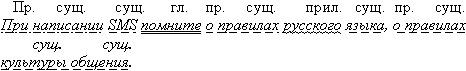 Побудительное, невосклицательное, простое, односоставное, определённо-личное, распространённое, полное, осложнено однородными членами предложения – дополнениями.Домашнее задание.Остальным учащимся – составить для своего сверстника памятку о том, как писать SMS. Начните её с определения, что такое SMS. Определите стиль составленной памятки.Письмо в разговорном стиле.Подведение итогов урока.Основная функцияОбщениеНазначениеПередача информацииСфера примененияБеседа, частная перепискаРазновидностиЛитературно-разговорный и разговорно-бытовойТематикаСобытия, погода, здоровье, новостиФормыУстная (преобладающая форма общения) и письменнаяХарактерные чертыНепринужденность, неподготовленность, эмоциональностьСфера примененияСфера примененияВ устной речиНеофициальное, непринуждённое общение людей в бытовых беседахНеофициальное, непринуждённое общение людей в профессиональной сфереВ письменной речиВ дружеских письмахВ запискахВ дневниковых записях      Особен-ностиПризнакПримерЛекси-ческиеУпотребление разговорных и просторечных слов«видался»Лекси-ческиеУпотребление слов с экспрессивно-эмоциональной  окраской (фамильярных, ласкательных, иронических, неодобрительных)- «коллекция гадких рож»- «плевать хочется»-«лежишь на боку»Лекси-ческиеУпотребление фразеологизмов«бог в помощь»Слово-образова-тельные1) Употребительны суффиксы субъективной оценки со значением ласкательности, неодобрения, а также суффиксы с функциональной окраской разговорности (к, ик, ун, яго, ятина, ша)-Морфологи-ческие1) Преобладание глаголов над существительными«живёшь», «делаешь», «скучаешь», «веселишься», «работаешь», «лежишь на боку да ленишься» и т.д.Морфологи-ческие2) Частое использование личных и притяжательных местоимений2.1)«тебе», «тобою», «я», «на них», «его», «передо мною» и т.д.2.2) «о моём», «мой», «твоя», «мои»Морфологи-ческие3) Активизация предлогов«ты должен писать ко мне»СинтаксическиеНеполные предложения- «Принимаюсь перечитывать вновь всего Вальтера Скотта, а там, может быть, за перо».СинтаксическиеВопросительные и побудительные предложения2.1) «как живёшь?»- «что делаешь?»- «скучаешь ли, веселишься ли?»- «или работаешь на боку да ленишься»2.2) -«Пусть весело горит перед тобой свеча!»- «Письма адресуй ко мне в Лозанну!»- «Ты должен писать теперь ко мне чаще!»-«Уведоми меня о том, что говорят обо мне в Москве!»- «Прощай!»СинтаксическиеОдносоставные предложения–«Думаю остаться или в Женеве, или в Лозанне, или в Веве, где будет теплее…»- «Принимаюсь перечитывать вновь всего Вальтера Скотта, а там, может быть, за перо».- «Обнимаю тебя».- «Теперь передо мной чужбина, вокруг меня чужбина, но в сердце моём Русь…»СинтаксическиеИспользование лексических повторов– «Мне жаль, слишком жаль, что я не видался с тобою перед отъездом».- «Теперь передо мной чужбина, вокруг меня чужбина, но в сердце моём Русь…»СинтаксическиеИнверсия– «Пусть весело горит перед тобою свеча твоя!..»- «Впечатления мои уже прошли, уже я привык к окружающему…»- «Письма адресуй ко мне в Лозанну».СинтаксическиеИспользование обращений«Здравствуй, мой добрый друг!СинтаксическиеИспользование вводных слов и предложений–«Думаю остаться или в Женеве, или в Лозанне, или в Веве, где будет теплее (здесь нет наших тёплых домов).»-«Принимаюсь перечитывать вновь всего Вальтера Скотта, а там, может быть, за перо».